PTN/HRC/A6/PUA/2017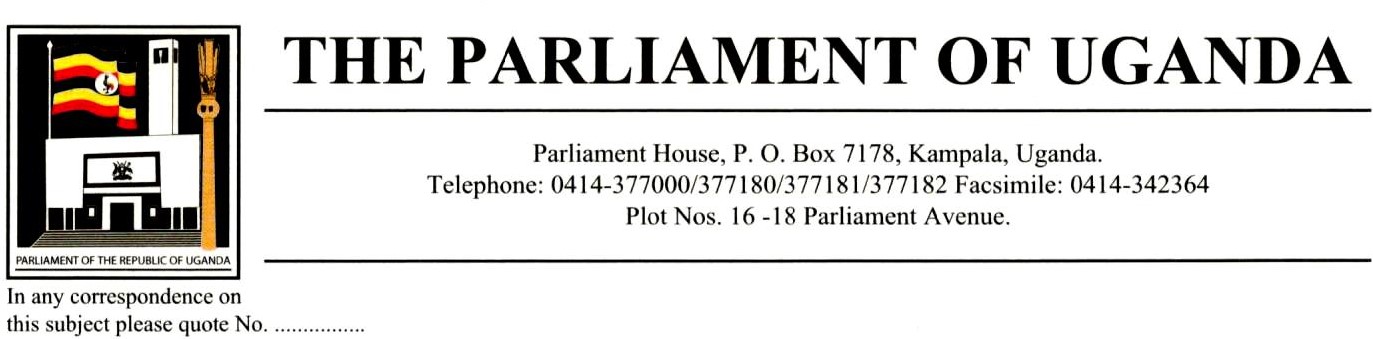 October 5, 2017Written Submission to the Human Rights CommitteeGeneral Comment Article 6 (Right to Life) of the International Covenant on Civil and Political RightsSubmitted by Parliamentarians United for AfricaWe, the undersigned, are writing as elected and appointed representatives of the people of Uganda to express our common values and express our solidarity on the importance of the family.  We want to see greater emphasis on policy and programs that focus on human rights, which we believe begin at conception, not at birth.  We believe that life begins at conception and are of the firm belief that the unborn child has a right to life and represent the most fragile and vulnerable member of the human family.  African culture esteems the family and holds that association as the first and highest association of society.  We express our deep dissatisfaction and opposition to any removal of the classification of unborn children from the human family and all necessary protections to protect the sanctity of life from conception.Article 6 of the International Covenant on Civil and Political Rights affirms “Every human being has the inherent right to life.  This right shall be protected by law.  No one shall be arbitrarily deprived of his life.”We believe that it is our duty to value and protect the entire human family from conception and do not accept any subsequent and arbitrary time period as the beginning of life or any arbitrary exclusion of the child in the womb from possessing a right to life.We are united in opposing the provision in the General Comment that seeks to exclude unborn children from the inherent right to life and to allow their demise through abortion.We have identified a similar concerning trend coming from Western and donor countries that seek to impose upon our countries an ideology that is contrary to our belief in protecting life from its earliest stage.  In no circumstance should abortion be disguised as a “health right” or described as a “woman’s human right.”  Abortion is a violent act of elimination that can never be synonymous with human rights.  It is abhorrent.We submit our objection to General Comments proposed to deny the right to life to unborn children and request an immediate cessation to actions that seek to redefine the right to life in a way that is contrary to our conviction that human dignity and the right to life begins at conception.Signed,s/HON. THOMAS TAYEBWAMember of Parliament Ruhinda North County.Coordinator, ProLife Caucus, Parliament of UgandaE-mail: ttayebwa@parliament.go.ugWE THE UNDERSIGNED MEMBERS OF PARLIAMENT OF UGANDA SUBMIT OUR PETITION TO THE HUMAN RIGHTS COMMITTEE GENERAL COMMENT ON ARTICLE 6 (RIGHT TO LIFE) OF THE INTERNATIONAL COVENANT ON CIVIL AND POLITICAL  RIGHTSMukoda Julie Zabwe			Mayuge DistrictNaigaga Mariam				NamutumbaOkello Anthony				KiogaMigadde Robert				Buvuma IslandsAndrew Kiiza Kaluya			Kigulu County SouthAngella Fred					Moroto MunicipalityKangwagye Stephen 			BukangaAngura Fredrick				Tororo SouthMugoya Kyawa G. 				Bukooli County Col. F.M. Kulayigye				UPDF Angundru Moses				Terego West Amero Susan				Amuria District Sematimba Peter				Busiro South Hon. Col. Abiriga				Arua Municipality Nankabirwa Ann Maria			Kyankwanzi Tumwine Anne Mary 			Ntoroko Abbas Agaba					Kitagwenda Suubi Kyinyamatama Juliet		Rakai District Asiimwe Evarlyne (Capt.)			UPDF Kasozi Joseph Muyomba			Bukoto Midwest Otto Edward Makmot			Agago Kamusiime Pentagon			Butemba Ssekabiito Joseph				Mawogola Mandera Amos				Buyamba Obua Denis H. 				Ajuri County Mutebi David				Buikwe South Birungi Carolyn Nanyondo		Kyamuswa Asaba Paul					Kyaka North Abala David					Ngora County Agnes Ameede				Pallisa Byibesho Sam				Kisoro Municipality Mutebi Noah W. 				Nakasongola  Syda Bbumba				Nakaseke North Col. Flavia Byekwaso			UPDF Sheila Mwine Kabaije			Kiruhura Oseku Richard O. 				Kibale Ajilo Maria Goretti				Kaberamaido Dist. Butime Rwakaikara				Mwenge Musoke Robert				Budiope West Kitatta Aboud				Bukoto West Amule Doreen Ruth			Amolatar District Eng. Nakate Lillian Segujja		Luweero District